THOMPSON K-8 INTERNATIONAL ACADEMY Presents ………3RD Annual GRAMMY AWARDSLOCATION:  THE TAPESTRY, 24580 EVERGREEN RD. SOUTHFIELD MITHURSDAY, MAY 26, 2016RED CARPET @ 6PMSHOW BEGINS @ 6:30PM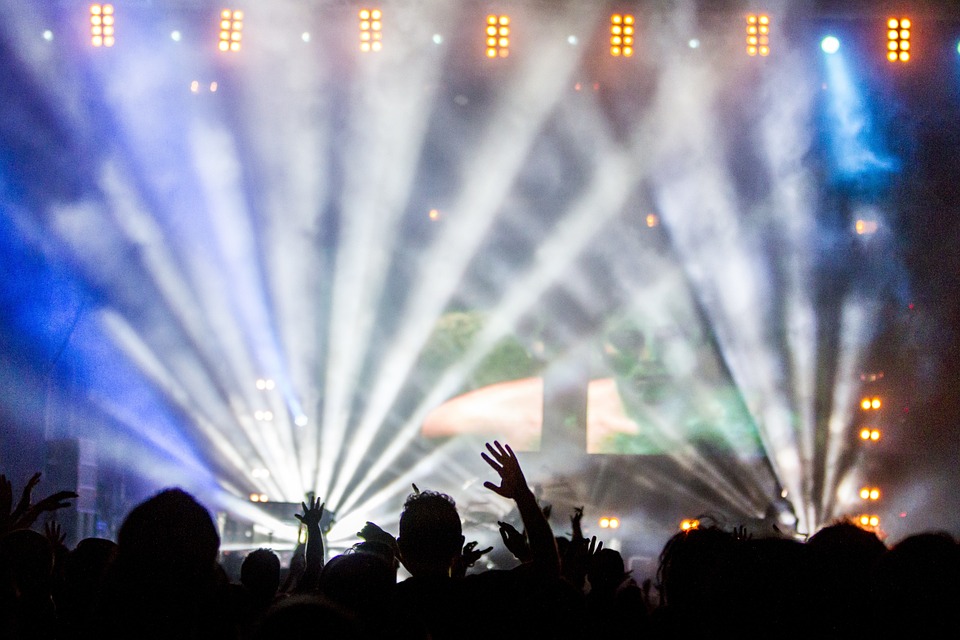 Grammy Awards for Best Athlete, Vocalist, Instrumentalist, Dancer, Artist, Technologist, Orator, Bilinguist etc.Come and support our Thompson students as we celebrate them for their skills in the field of sports, technology, and the arts.  This fun-filled evening will include spectacular student performances, ice cream sundaes, and a photo booth to commemorate their accomplishments!   